Publicado en Pamplona el 19/12/2022 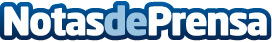 Amedna y el Instituto Navarro para la Igualdad del Gobierno de Navarra organizan la I Convención Colaborativa Empresarial de Mujeres Profesionales del Norte que se celebra en PamplonaLa convención se ha celebra en el salón de actos de la CEN y ha tratado temas como el liderazgo, la igualdad en la empresa, el asociacionismo o la comunicaciónDatos de contacto:JOSE ANTONIO NAVIDAD PIQUERO676595938Nota de prensa publicada en: https://www.notasdeprensa.es/amedna-y-el-instituto-navarro-para-la-igualdad Categorias: Nacional Sociedad Navarra Emprendedores http://www.notasdeprensa.es